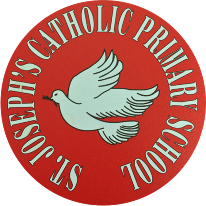 St Joseph’s Catholic Primary School - LEARNING AT HOME PLANNINGSt Joseph’s Catholic Primary School - LEARNING AT HOME PLANNINGYEAR 2YEAR 2Date- WC 13th April 2020Date- WC 13th April 2020Weekly Mathematics Tasks (Aim to do 1 per day)Weekly Reading Tasks (Aim to do 1 per day)Working on Times Table Rockstars - your child will have an individual login to access this (20 mins).Continue to practise daily calculations. Use the website below to set the calculations. Remember when adding and subtracting set it to 2-digit numbers on the website. https://www.topmarks.co.uk/maths-games/daily10 Continue to learn to the tell the time to the nearest five-minute interval. Use the attached questions to help develop your understanding further. Don’t forget to explain your answers. Children to focus on finding durations of time. Complete the attached sheet.You could share a story together. This could be a chapter book where you read and discuss a chapter a day. Listen to your child read and let them discuss what they have read. Encourage them to read with expression and intonation. Get your child to read a book on Oxford Owl, discuss what your child enjoyed about the book.Complete the attached reading comprehension.Weekly Spelling Tasks (Aim to do 1 per day)Weekly Writing Tasks (Aim to do 1 per day)What is this week’s focus?  ‘ge’ and ‘dge’ at the end of wordsbadge                         edge                           bridge                        dodge                         fudge  huge charge village age                   changeCan they improve their score each day?Can they think of any more words that end with ‘eg’r or ‘dge’Write a recount of the Easter storyWrite some instructions for how to make Easter cakes. Write a letter to the Easter Bunny to say thank you.Write an Adventure story. You could start with the following and continue the story or start the story yourself.  As Molly was  dashing excitedly around the garden trying to collect as many Easter eggs as she possibly could something caught her eye. She curiously walked towards the strange object that was peeping out of the bush and noticed it was a mysterious looking egg……Foundation subjects and Learning Project - to be done throughout the weekEaster ArtDesign an Easter egg in the style of a famous Artist. Make an Easter card. Science – Thinking about the properties of different materials create a collage of a cross. Try and use materials that can represent significant parts of the Easter story e.g. softness of bread, sharpness of the crown of thorns, hardness of the wood etc. R.E Make an Easter garden. Attached is some guidance on how you could create an Easter garden.Let’s get physical!This week can you try and create a four step sequence using your gymnastic skills. You could start with a ‘shape’ (refer to previous weeks planning) then walk, then create a forward walk and finally end with another ‘shape’Pike, walk, forward roll, straddle. How many different four step sequences can you create?Pray TogetherDear Jesus,Please help us to be kind, helpful and patient with each other during Lent.Help us to be thoughtful, and follow directions the first time we are asked.Help us to look after one another during this difficult time.Help us to appreciate, love and respect our family and friends.AmenAdditional learning resources parents may wish to engage withClassroom Secrets Learning Packs - These packs are split into different year groups and include activities linked to reading, writing, maths and practical ideas you can do around the home. Twinkl - to access these resources click on the link and sign up using your own email address and creating your own password. Use the offer code UKTWINKLHELPS. Oxford Owl – eBooks for children aged 3-7 (free but need to register)
EducationQuizzes.com – Lots of different quizzes in all subjects for KS1 (free with no login)www.ictgames.co.uk - maths and English gameswww.topmarks.co.uk - online games
Explorify – Science quizzes (free but need to register).Headteacherchat - This is a blog that has links to various learning platforms. Lots of these are free to access.Teacher TipsRemember - in a normal school day, there are several ‘break times’ throughout the day, so make sure as well as ensuring they complete their work, you build in ‘relaxation’ time. For you as well as the children!If the children are really engaged and interested in something, see what cross curricular links you can make. If they are in to trains, could they design a poster for a train exhibition, build a train out of cardboard, write an adventure story about a train journey, research facts about railways etc Capitalise on their interests and don't worry too much if it ‘fits’ into their weekly learning.